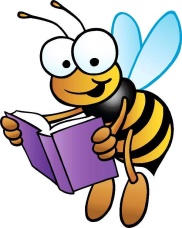 Dear Parents,SpellingsEach week, your child will get a new set of spellings to learn.  Weekly spellings will be made up of statutory words taken from the national curriculum word lists plus a few more spellings to learn, linked to the spelling rule that we have been investigating in class. You will notice that the children are expected to complete one spelling practice per day (5 over the course of a week). Each practice asks the children to learn their spellings in a different way e.g. use your word in a sentence; complete a spelling activity on the back of the sheet; learn the word without vowels; learn the word by splitting it into syllables and finally learn the word using the Look, Say, Cover, Write, Check strategy. This link https://spellingframe.co.uk/ has some useful ways to practise your spellings too.These spelling sheets have been designed to encourage your child not only to understand how to spell a word, but have some understanding of what the word actually means, so that they will start to use them in their everyday writing.We have discussed this sheet in class with the children so they have an understanding of how to use it.  The expectation is that children practise their spellings every day. They give in their spelling sheets each morning which are then checked and handed back to your child. If your child has not practised they may need to complete it in their break time.  The best way to practise is little but often, please don’t let your child complete the whole sheet and then do no further practice – children do not learn their spellings this way.Each week, there will be a spelling test linked to the words they have been learning. At the end of each half term there is a more detailed spelling assessment which covers all of the National Curriculum statutory words that have been learnt that term and, this year, an additional diagnostic assessment based on the spelling rules taught each term.Please use the class blog (www.cjlovis.edublogs.org or access from the school website https://www.greatworthschool.co.uk/),  if your child has lost their spellings or if you would like any advice on any of the spelling rules – they are all on there.Please contact me if you have any queries.Many thanks for your support.Caroline Lovis